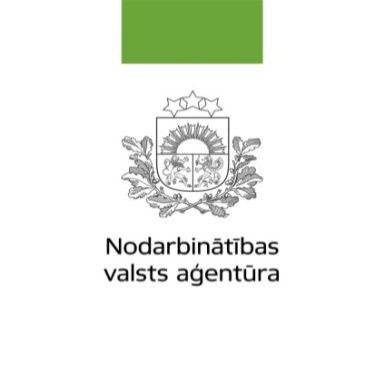 Kuldīgas filiāleSeminārs darba devējiemDatums: 2017. gada 16. februāris, plkst.11:00Norises vieta: NVA Kuldīgas filiāle, Pilsētas laukums 4a, Kuldīga, 3.stāvs, 304.telpaPar dalību pasākumā informēt, sūtot e-pastu uz Brigita.Romanovska@nva.gov.lv                                                                                   Vai Liksma.Pure@nva.gov.lv Nodarbinātības valsts aģentūra sadarbojas ar valsts un pašvaldību institūcijām, nevalstiskajām organizācijām, kā arī fiziskajām un juridiskajām personām
/Bezdarbnieku un darba meklētāju atbalsta likums 6. pants, 2.punkts, 15.apakšpunkts/DARBA KĀRTĪBA10:50 – 11:00Ierašanās, reģistrācija11:00 – 11:15Semināra atklāšanaSandra Krinkele, Nodarbinātības valsts aģentūras Kuldīgas filiāles vadītāja11:15 – 11:35ESF projekts “Subsidētās darbavietas bezdarbniekiem”Inta Balandina, projekta koordinējošā eksperte11:35 – 11:55ESF projekts “Atbalsts bezdarbnieku izglītībai”- pasākums “Apmācība pie darba devēja” un “Apmācība pēc darba devēja pieprasījuma”Agnese Jermaka, projekta koordinējošā eksperte11:55 - 12:15ESF projekts “Jauniešu garantijas”- pasākums “Pirmā darba pieredze jaunietim” un “Subsidētās darbavietas jauniešiem bezdarbniekiem”Sandis Japēņins, projekta koordinējošais eksperts12:15 – 12:35Pasākums ”Nodarbinātības pasākumi vasaras brīvlaikā personām, kuras iegūst izglītību vispārējās, speciālās vai profesionālās izglītības iestādēs”Brigita Romanovska, nodarbinātības organizatore12:35 – 12:50NVA mājas lapā pieejamā informācija, kas saistoša darba devējiemLīksma Pūre, nodarbinātības organizatore12:50 - 13:10Jautājumi, diskusijas